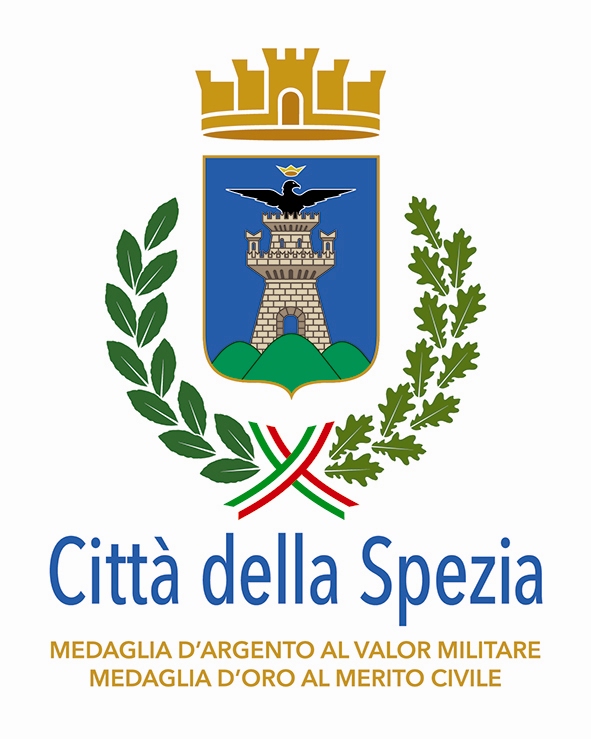 COMUNE   DELLA   SPEZIADIPARTIMENTO IIIPIANIFICAZIONE TERRITORIALECentro di Responsabilità: ATTIVITA’ EDILIZIAUfficio Geologico e di Salvaguardia IdrogeologicaSEGNALAZIONE CERTIFICATA di INIZIO ATTIVITA’di cui all’articolo 35, comma 2, della L.R. n.4/1999 e s.m. e i., ai sensi e per gli effetti dell’art.19 della L. n.241/1990 e s.m. e i.Altro denunciante (persone fisiche): …………………….……….………………………...… nat_  a ………..……….… il ………..…… C.F. .…......……………........residente in ……………………prov. ….. via ………...……………………  cap. ….……..…….  in qualità di (1)   ………………………□ In quanto non residente in questo Comune,  elegge  il proprio domicilio in La Spezia presso .…………………………………………… via ……………………………………………….. civ. ………. cap. ………………….. tel. …………………………………….Allo Sportello Unico per l’Ediliziadel Comune della SpeziaOggetto: segnalazione certificata di inizio attività di cui all’articolo 35, comma 2, della L.R. n.4/1999 e s.m.i., ai sensi e per gli effetti dell’art.19 della L. n.241/1990 e s.m.i.___  sottoscritt_  □   (persone fisiche) (4)……………………………………………………………………………....□ (persone giuridiche) (4) …………….……………………………………………………………,  qui rappresenta__ dal firmatario ……………………………………………………… che sottoscrive la presente in qualità di (5) ……………………………………………………….comunicaai sensi e per gli effetti delle norme e note richiamate in oggetto, che nell’immobile precisato in premessa si renderanno necessari movimenti di terreno di modesta rilevanza, quali più precisamente descritti nell’asseverazione che integra la presente.Dichiaraai sensi e per gli effetti degli articoli 47 e 48 del D.P.R. 28 dicembre 2000 n.445, consapevole delle sanzioni penali previste nel caso di dichiarazioni non veritiere e di falsità in atti previste dall’art.76 del medesimo testo, visto il comma 6 dell’art.19 della L. n.241/1990 e s.m.i. la sussistenza degli stati, delle qualità personali e dei fatti, riguardanti la sottoscritta committenza, quali specificati nella presente segnalazione e nella sua premessa;di avere titolo ad eseguire i lavori oggetto della presente comunicazione, nei terreni sopra indicati;che nell’area interessata dall’intervento non esistono, allo stato attuale, fenomeni evidenti di instabilità e/o movimenti di terra in atto.Dichiara altresì di essere a conoscenza di quanto segue:il procedimento amministrativo avrà inizio solamente dopo l’assunzione in protocollo da parte del Comune della Spezia, che provvederà a comunicare al richiedente il nominativo del responsabile del procedimento ed il numero attribuito alla pratica;la presente SCIA ha validità di 3 anni a far tempo dalla data di sua avvenuta presentazione e che non vale quale titolo edilizio all’esecuzione delle opere;ai sensi del combinato disposto dei commi 3, 6 e 6 bis dell’articolo 19 della L. n.241/90 e s.m.i., Codesta Amministrazione, in caso di accertata carenza dei requisiti e dei presupposti di cui al comma 1 dello stesso articolo 19, nel termine di 30 giorni dal ricevimento della presente segnalazione, può richiedere all'interessato chiarimenti ed integrazioni degli elaborati progettuali, con particolare riguardo a relazioni su indagini geologiche ed altre indagini ritenute necessarie per il compimento dell'istruttoria stessa; nell’eventualità che la presente sia presentata in concomitanza a SCIA ex articolo 21 bis della LR n.16/2008 e s.m.i., ovvero a DIA, laddove comunque dovuta o consentita ai sensi delle leggi vigenti, la richiesta di chiarimenti ed integrazioni di cui sopra costituisce, a tutti gli effetti, provvedimento di divieto di prosecuzione dell’attività edilizia. In caso di presentazione della presente in via preliminare a SCIA, ovvero a DIA, la richiesta di chiarimenti ed integrazioni costituisce semplice sospensione della segnalazione. In entrambi i casi la presentazione dei chiarimenti e della documentazione integrativa dovrà avvenire entro 20 giorni dalla comunicazione. Oltre tale termine la pratica verrà archiviata, conseguendone l’inefficacia della presente e dell’eventuale titolo edilizio ad essa correlato;è fatto comunque salvo il potere dell’amministrazione competente di assumere determinazioni in via di autotutela, ai sensi degli articoli 21-quinquies e 21-nonies. In caso di dichiarazioni sostitutive di certificazione e dell’atto di notorietà false o mendaci, l’amministrazione, ferma restando l’applicazione delle sanzioni penali di cui al comma 6, nonché di quelle di cui al capo VI del testo unico di cui al D.P.R. 28 dicembre 2000, n. 445, può sempre e in ogni tempo adottare i provvedimenti di cui al primo periodo;ogni controversia relativa all’applicazione dell’art.19 della L. n.241/1990 in riferimento, è devoluta alla giurisdizione esclusiva del giudice amministrativo e che il relativo ricorso giurisdizionale, esperibile da qualunque interessato nei termini di legge, può riguardare anche gli atti di assenso formati in virtù delle norme sul silenzio assenso previste dall’articolo 20 della medesima;sussiste l’obbligo per il sottoscritto di inviare, entro 60 gg, la comunicazione di fine lavori; l’esecuzione delle opere in difformità alla presente comporta la sanzione amministrativa di cui all’articolo 52, commi 4 e 5 della L.R. n.4/1999 e s.m. e i., fatta salva ogni altra diversa sanzione prevista da normative diverse;la non necessità di atti rilasciati dalle amministrazioni preposte alla Difesa Nazionale, alla Pubblica Sicurezza, all’immigrazione, all’asilo, alla cittadinanza, all’amministrazione della Giustizia, all’amministrazione delle Finanze, né di atti concernenti le reti di acquisizione del gettito, anche derivante dal gioco, nonché di quelli imposti dalla normativa comunitaria;Il titolare si impegna a:effettuare i lavori, ove autorizzati, in conformità ai dati contenuti nella domanda per il rilascio del parere e nella documentazione allegata, alle norme tecniche generali e speciali previste nella Legge Forestale della Regione Liguria di cui alla L.R. 4/1999 e s.m.i. e al Regolamento di Polizia Forestale di cui al Regolamento Regionale n. 1 del 29 giugno 1999, nonché alle prescrizioni eventualmente impartite dal Comune della Spezia;adottare ogni cautela necessaria ad evitare fenomeni di instabilità dei terreni, turbative della circolazione delle acque o modificazioni dello stato vegetativo dei soprassuoli forestali dell'area oggetto dei lavori, nonché danni a persone o a cose, dei quali il richiedente o la persona fisica o giuridica per conto della quale lo stesso agisce, resteranno comunque unici responsabili, impegnandosi a tenere sollevato il Comune della Spezia da ogni controversia o rivendicazione di terzi. L'inosservanza anche di modesta entità di una delle predette condizioni comporterà l'applicazione delle sanzioni amministrative di legge, nonché l'obbligo di compiere i lavori imposti dall'Amministrazione;smaltire il materiale in esubero in pubblica discarica, nel rispetto delle normative vigenti.
ALLEGATISi allega alla presente, quale documentazione sostanziale ed integrante:copia fotostatica non autenticata di un documento di identità (art.38, comma 3 DPR n.445/2000);asseverazione del tecnico abilitato e relativi allegati;ricevuta del pagamento dei diritti di istruttoria e segreteria, pari a € 60,33 (6) .□ Si comunica, infine, che in alternativa all’indirizzo di residenza, ogni comunicazione relativa alla presente SCIA potrà essere fatta pervenire all’indirizzo dello studio tecnico del progettista sopra incaricato, in quanto domicilio eletto dalla sottoscritta committenza per la suddetta finalità......................................, lì ................................................                                                                                                                                                        ……………………………………………………………………......                                                                                                                                                                                                                                                              □    Per presa visione e assenso: il proprietario                                          (data e firma)  ……………………………………………………………………......INFORMATIVA IN MATERIA DI DATI PERSONALIAi sensi dell’art.13 del D.Lgs. 30 giugno 2003 n.196 ("Codice in materia di protezione dei dati personali") si informa che il trattamento dei dati personali forniti, in quanto richiesti all’atto di compilazione della presente, è finalizzato unicamente alla corretta esecuzione dei compiti istituzionali con l’utilizzo di procedure anche informatizzate, nei modi e nei limiti necessari per perseguire le predette finalità.Si informa inoltre che i dati potranno essere comunicati o portati a conoscenza di responsabili ed incaricati di soggetti pubblici eventualmente legittimati ad agire a vario titolo in relazione all’iter connesso al procedimento della presente S.C.I.A.Il titolare del trattamento è il Comune della Spezia,  qui rappresentato dal Direttore del Dipartimento III.                                               Con la firma sopra apposta, la committenza e le eventuali figure professionali tutte, fermo il diritto di cui all’art. 7 del citato codice, dichiarano anche di aver preso visione della presente informativa e di rilasciare in tal senso espresso consenso.ATTESTAZIONE DEL PROGETTISTArelativa a Segnalazione Certificata di Inizio Attività (S.C.I.A.)di cui all’articolo 19 della legge n°241/1990 e s.m.i., ai sensi e per gli effetti dell’articolo 35, comma 2, della L.R. n.4/1999 e s.m.i. (Norme in materia di foreste e di assetto idrogeologico)Il sottoscritto …………………………..……….....…….………….…, con riferimento alla segnalazione di inizio di attività, di cui la presente costituisce parte sostanziale ed integrante, riguardante lavori da realizzarsi sull’immobile identificato nelle premesse, considerato che gli stessi conseguono la necessità di effettuare movimenti di terreno e che l’area di intervento risulta soggetta a vincolo idrogeologico,ATTESTAche l’intervento integra movimenti di terreno da definirsi di modesta rilevanza di cui al comma 2 del medesimo articolo, in quanto comporta un volume complessivo di movimento di terra non superiore a 100 mc, un’altezza di scavo non superiore a 2 metri, un’impermeabilizzazione del suolo non superiore al 10% della superficie del lotto e risulta connesso ad una delle categorie di opere previste al comma 3;l’ammissibilità delle opere in relazione alla stabilità dei versanti e dell’assetto idrogeologico del territorio nonché il rispetto delle norme tecniche di sicurezza richieste dai terreni vincolati alle opere intese dalla presente;che l’intervento è conforme alle previsioni del PUC e del regolamento edilizio vigenti, ovvero adottati, nonché alle norme di attuazione del Piano di Bacino vigente ed il mancato contrasto con le previsioni degli strumenti adottati;che i terreni oggetto dei lavori □ sono □ non sono classificati come bosco;che i terreni oggetto dei lavori non sono stati percorsi da incendio negli ultimi 15 anni ai sensi dell'art. 46 della L.R. n. 4/99 e della Legge n. 353/2000.Per quanto sopra, visto l’articolo 35, c. 3, della L.R. n.4/1999 e s.m.i.dichiarache i suddetti lavori integrano le seguenti categorie di opere:□manutenzione straordinaria, restauro e risanamento conservativo di cui alla L.R. 6 giugno 2008, n. 16 e s.m.i.;□manutenzione straordinaria della viabilità esistente;□rinterri e scavi;□demolizioni che interessano strutture che assolvono a funzioni di contenimento;□eliminazione di barriere architettoniche;□realizzazione e ripristino di recinzioni e/o muri;□realizzazione di impianti tecnologici che non richiedono l’apertura di viabilità di accesso   al cantiere;□realizzazione di aree destinate ad attività sportive senza creazioni di volumetrie;□installazione di serbatoi □ interrati □ non interratidella capacità superiore a 3 mc e fino a 50 mc e relative condotte di allacciamento.Nello specifico, le opere da compiersi consistono in ……………………………………………………………………………………………………………………………………………………………………………………………………………………………………………………………………………………………………………………………………………………………………………DICHIARA altresìche la presente non costituisce titolo per l’esecuzione dei lavori sopra precisati, né manleva dall’obbligo di adempiere a quanto previsto dalle norme geologiche di attuazione del PUC vigente in relazione al caso di specie né quello di ottenere pareri, autorizzazioni e nulla osta, comunque denominati, che dovessero essere necessari in relazione ai vincoli eventualmente sussistenti;che nell’eventualità che la presente sia presentata in concomitanza a SCIA ex articolo 21 bis della LR n.16/2008 e s.m e i., ovvero in concomitanza a DIA, a fronte della richiesta di chiarimenti ed integrazioni da parte di Codesto Comune si provvederà a sospendere immediatamente la prosecuzione dell’attività edilizia. ALLEGATIAd integrazione della presente si allega:“elaborato tecnico a corredo dell’asseverazione” (vedi modulo al link dedicato);progetto definitivo/esecutivo comprensivo di tutti gli allegati necessari (7);relazione geologica o dichiarazione a firma di geologo abilitato (8);(solo per le opere da realizzare, ove richiesta) relazione geotecnica (9);altra eventuale documentazione (autorizzazioni di natura idraulica, ecc.);copia in formato PDF della segnalazione e dell’intera documentazione progettuale.□ Si prende atto che la committenza ha espresso la volontà che ogni comunicazione relativa alla presente segnalazione certificata di inizio attività possa essere fatta pervenire presso lo studio tecnico del sottoscritto, che si impegna pertanto fin d’ora a informare tempestivamente la committenza di ogni comunicazione che dovesse pervenire con riferimento alla medesima._____________________, lì __________________                                                                                       Il tecnico progettista                                                                 (timbro e firma)…………………………………………………………….INFORMATIVA IN MATERIA DI DATI PERSONALIAi sensi dell’art.13 del D.Lgs. 30 giugno 2003 n.196 ("Codice in materia di protezione dei dati personali") si informa che il trattamento dei dati personali forniti, in quanto richiesti all’atto di compilazione della presente, è finalizzato unicamente alla corretta esecuzione dei compiti istituzionali con l’utilizzo di procedure anche informatizzate, nei modi e nei limiti necessari per perseguire le predette finalità.Si informa inoltre che i dati potranno essere comunicati o portati a conoscenza di responsabili ed incaricati di soggetti pubblici eventualmente legittimati ad agire a vario titolo in relazione nell’espletamento dell’iter connesso al procedimento della presente S.C.I.A.Il titolare del trattamento è il Comune della Spezia,  qui rappresentato dal Direttore del Dipartimento III.                                               Il progettista, con la firma sopra apposta e fermo il diritto di cui all’art. 7 del citato codice, dichiara anche di aver preso visione della presente informativa e di rilasciare in tal senso espresso consenso.riservato all’Ufficio                                                                                                        Il tecnico incaricatoEVENTUALI NOTE  e/o ADEMPIMENTI RICHIESTIRICEVUTA IN DATA__________________________………………………………………………………………………………………………………………………………………………………………………………………………………………………………………………………………………………………………………………………………………………………………………………………………………                                                                  L’Istruttore Direttivo TecnicoNOTE(1) Proprietario, usufruttuario ecc. Qualora la ditta denunciante non sia proprietaria o usufruttuaria dell’immobile, in calce alla segnalazione dovrà essere apposta la firma di presa visione e assenso da parte del proprietario (o dei proprietari), ovvero dovrà essere allegato specifico nulla osta. Nel caso in cui la titolarità del diritto di proprietà sia detenuto da più persone e tutte siano interessate alla realizzazione delle opere, la SCIA dovrà risultare resa e firmata da tutti gli aventi titolo, con indicazione delle rispettive generalità, ovvero dovrà essere allegato il nulla osta di coloro che semplicemente acconsentono all’attività edilizia.(2)  Società, condominio ecc.(3) Se il committente è una persona giuridica (società, condominio, ecc.) nel frontespizio deve essere reso il nominativo della stessa, posticipando alla pagina 4 la precisazione delle generalità del firmatario (rappresentante legale, amministratore, ecc.).  (4)  Indicare il solo nominativo dei denuncianti già precisati nelle pagine 1 e 3.(5)  Rappresentante legale, amministratore, ecc.(6) Il versamento dei diritti di istruttoria e di segreteria, pari a euro 60,33 (comprensivo di euro 10,33 per l’ausilio del presente modulo) può essere effettuato:direttamente allo Sportello Unico per l’Edilizia tramite Bancomat o Carta di credito;presso qualsiasi Ufficio Postale, anche in unica soluzione, su ccp. n.11295193 intestato a “Comune della Spezia”, con causale “Diritti di istruttoria e segreteria” e precisando i relativi capitoli di riferimento, ovvero- cap.301006 per i diritti di istruttoria- cap.305540 per la modulisticatramite bonifico bancario intestato a Comune della Spezia c.c. UNICREDIT (Via Chiodo, 61 – Angolo Via del Prione) – IBAN IT82O0200810700000103787330, avendo cura di precisare la causale e i capitoli sopra indicati.(7)  Progetto Definitivo/Esecutivo, a firma di professionista abilitato, redatto ai sensi del D.M. 17 gennaio 2018 (Aggiornamento delle “Norme Tecniche per le Costruzioni”), che attesti l'ammissibilità delle opere in relazione alla stabilità dei versanti e all'assetto idrogeologico del territorio nonché il rispetto delle norme tecniche di sicurezza richieste in terreni vincolati, costituita dalla seguente documentazione:relazione tecnica che illustri l'intervento nella sua globalità, specificando le opere oggetto di segnalazione, le modalità esecutive, le eventuali opere di tipo provvisionale e delle sistemazioni esterne, i volumi di scavo e la destinazione del materiale di risulta, la sintesi dei risultati degli elaborati di calcolo con particolare riguardo all'entità ed alla distribuzione dei carichi sul terreno, nonché la compatibilità con le caratteristiche dello stesso, richiamando (ove occorra) le indicazioni fornite dalla documentazione di carattere geologico;corografia generale in scala 1:25.000;stralcio CTR sufficientemente esteso;estratto catastale con indicazione dei mappali interessati dai lavori, al fine di individuare l’esatta ubicazione delle opere e l’eventuale interferenze o vicinanza di un corso d’acqua (indicare la distanza delle opere dalla sponda del corso d’acqua o dal limite dal demanio fluviale);stralcio della cartografia dei Piani di Bacino vigenti, contenente l’esatta ubicazione delle opere da eseguirsi (carta della suscettività al dissesto dei versanti, carta delle fasce di inondabilità, carta del reticolo idrografico, carta degli ambiti normativi, ecc.);tavole di progetto architettonico comprensive di: (A) planimetria dello stato autorizzato (solo per le varianti), attuale, di progetto e relativi raffronti, in scala non inferiore a 1/200; (B) sezioni longitudinali e trasversali allo stato autorizzato (solo per le varianti), attuale, di progetto e relativi raffronti, in scala non inferiore a 1/200, atte ad individuare l’andamento complessivo del terreno;progetto di sistemazione delle aree scoperte, redatto in scala opportuna, atto a valutare i tipi e le collocazioni delle alberature e delle sistemazioni a verde, nonché di individuare e quantificare le aree permeabili ed impermeabili;tavola planimetrica delle opere finalizzate al drenaggio delle acque di deflusso superficiale e sub-superficiale/profonde, con indicazione dei particolari costruttivi e dei punti di recapito delle acque regimate; nel caso di impatti significativi sul territorio, lo schema di regimazione delle acque meteoriche dovrà essere corredato da uno studio idrologico/idraulico finalizzato a mitigare gli effetti dell’impermeabilizzazione dei suoli;documentazione fotografica a colori che mostri il sito nel quale verrà realizzato l’intervento corredata da uno schema planimetrico che individuai i punti di ripresa (datata e firmata).(8)  Relazione geologica, a firma di geologo abilitato, redatta ai sensi del D.M. 17 gennaio 2018 (Aggiornamento delle “Norme Tecniche per le Costruzioni”) e conforme alla normativa geologica dello strumento urbanistico comunale e dei Piani di Bacino vigenti, contenente la caratterizzazione e la modellazione geologica/sismica del sito di intervento finalizzata alla ricostruzione dei caratteri litologici, stratigrafici, strutturali, idrogeologici, geomorfologici e di “pericolosità geologica” del sito; in funzione del tipo di opera e della complessità del contesto geologico di intervento, dovranno essere eseguite approfondite campagne di indagini geognostiche/geofisiche atte alla definizione del modello geologico di riferimento. La relazione dovrà comprendere:analisi della conformità dell’intervento rispetto al PUC e ai Piani di Bacino;inquadramento geologico, geomorfologico e idrogeologico e più in generale di pericolosità geologica della zona di intervento con relativa cartografica a colori in scala adeguata (almeno 1:5.000 per le aree collinari e 1:2.000 per le zone urbanizzate);esiti delle campagne di indagini geognostiche e/o geofisiche e/o geomeccaniche eseguite (o di letteratura/bibliografia da allegare a supporto del progetto) in funzione del tipo di opera e della complessità del contesto geologico, corredate da un’ampia documentazione fotografica inerente le varie fasi di indagini (sondaggi, prove in sito, profili sismici, rilievi geostrutturali, ecc.);analisi della circolazione idrica superficiale, ipodermica e profonda nello stato di fatto e nelle condizioni di progetto, con verifica della compatibilità idrologico/idraulica delle opere, ove necessario;sezioni geologiche interpretative, in scala adeguata, sufficientemente estese a monte e a valle dell'intervento;valutazione dei parametri geotecnici nominali e/o sperimentali del terreno;relazione sulla modellazione sismica del sito;nel caso di opere situate su pendii o in prossimità di pendii naturali o artificiali, verifiche di stabilità locali e globali del versante in assenza e in presenza delle opere, in condizioni statiche e sismiche (ai sensi delle NTC 2018), sufficientemente estese sia a monte sia a valle dell’intervento; nel caso di opere in materiali sciolti, verifiche di stabilità dei fronti di scavo o di riporto;valutazione sulla fattibilità del progetto, eventuali prescrizioni e relative modalità di esecuzione;P.S.: nel caso di opere minori definite da apposite norme regionali o comunali in materia, qualora il professionista incaricato ritenga sufficienti le informazioni tratte da campagne di indagini pregresse, dovrà dichiararne la congruità con apposita attestazione, (che dimostri l’omogeneità geologica del sito precedentemente studiato con quello interessato dall’intervento), indicandone la fonte ed allegando tabulati, grafici, ecc., e la planimetria di ubicazione delle indagini di bibliografia.P.S.S.: nel caso di opere e/o interventi di “modestissima entità”, in merito all’impatto sul regime delle acque e sulla stabilità dei terreni, la relazione geologica può essere sostituita da una dichiarazione a firma di geologo abilitato che attesti l'ammissibilità delle opere in relazione alla stabilità del versante e all'assetto idrogeologico del territorio nonché il rispetto delle norme tecniche di sicurezza richieste in terreni vincolati.(9)   Relazione geotecnica, a firma di professionista abilitato, redatta nei casi e nelle forme previste dalle disposizioni di cui al D.M. 17 gennaio 2018 (Aggiornamento delle “Norme Tecniche per le Costruzioni”), comprendente:descrizione delle opere e degli interventi da realizzare;problemi geotecnici e scelte tipologiche;risultanze di eventuali ulteriori indagini e prove geotecniche;caratterizzazione fisico-meccanica dei terreni e delle rocce con definizione dei valori caratteristici dei parametri geotecnici;approcci progettuali e definizione dei valori di progetto dei parametri geotecnici;verifiche della sicurezza e delle prestazioni: identificazione dei relativi stati limite;ricostruzione dei modelli geotecnici di sottosuolo e metodi di analisi adottati;verifiche delle opere di sostegno e di fondazione (e verifiche di stabilità dei fronti di scavo/riporto e del versante, se non già presenti nella relazione geologica), comprensive delle tavole di progetto strutturali (planimetrie e sezioni) delle opere ritenute maggiormente significative;risultati delle analisi e loro commento.Allegati per acquisizione informatica - Al momento della consegna della SCIA, la stessa dovrà essere presentata, unitamente ai relativi allegati, anche in formato PDF, avvalendosi di “memorie flash drive” o “floppy disk”, avendo cura che la titolazione dei files indichi chiaramente il relativo oggetto.Il servizio di accettazione delle SCIA ex articolo 35 L.R. n.4/99, con contestuale possibilità di pagamento dei diritti di istruttoria e segreteria, è attivo presso lo Sportello Unico per l’Edilizia (Piazza Europa 1, piano 5° del Palazzo Civico) nei giorni martedì dalle ore 8:00 alle ore 17:30**, giovedì dalle ore 8:30 alle ore 12:00 e sabato dalle ore 8:30 alle ore 11:15.** dal 1 settembre al 30 giugno (dal 1 luglio al 31 agosto: 8:30 – 12:00)DATA di PRESENTAZIONE …………………………..Riferito a□ DIA presentata in pari data □  SCIA  presentata in pari data □  richiesta di permesso di costruire□  SCIA/DIA da presentare successivamente alla   conclusione dell’iter della presente PROTOCOLLO ………...………...………..………ELABORATI ALLEGATI N.______Descrizione sintetica dei lavori:…………………………………………………...…………………………………………………………….…………………………………………………………………………………………………………………□ Denunciante (persone fisiche): …………………….……….………………………...…  nat_  a ………..………….… il ………..…… C.F. .……......……………........residente in ……………………(….) via …………...…………………  cap. .……..…….  in qualità di (1)  ………………………………□ Denunciante (persone giuridiche): (2) (3)   ………………….……….………………………...…….  P.IVA. .……......……………........ con sede in ……………………….………… (….)via ………...………………………  cap. ….……..…….  in qualità di (1) …………………………………□ In quanto non residente in questo Comune,  elegge  il proprio domicilio in La Spezia presso .…………………………………………… via ……………………………………………….. civ. ………. cap. ………………….. tel. …………………………………….Altri committenti/proprietari: □  no    □ sì (vedi pag.2)Ubicazione dell’immobile:Via/Piazza ..............................................……… civ …….… località …………………………….……Fg. ...........……… mappal_ …………………….… località …………………………….……Il progettista….…………………….…………………………………………… nat_ a ……….…………………………il ……………………………………………… C.F. …………………………………………………………iscritto con il n. ………………. all’albo professionale/ordine de__ ………………………………… della provincia ……………….…………… con studio tecnico in ……………………………………. (….) via ………………………………….. cap. …………………..tel….….….....……….... (eventuale n. di telefono cellulare ……………….………………)indirizzo e-mail ……………………………………………   □ (posta certificata)Il geologo….…………………….…………………………………………… nat_ a ……….…………………………il ……………………………………………… C.F. …………………………………………………………iscritto con il n. ………………. all’ordine regionale dei Geologi ………………., con studio tecnico in ……………………………………. (….) via ………………………………….. cap. …………………..tel….….….....……….... (eventuale n. di telefono cellulare ……………….………………)indirizzo e-mail ……………………………………………   □ (posta certificata)